Załącznik nr 1 ROPS-II.052.2.3.2021                                                          	   Kielce, dnia 19.02.2021 r.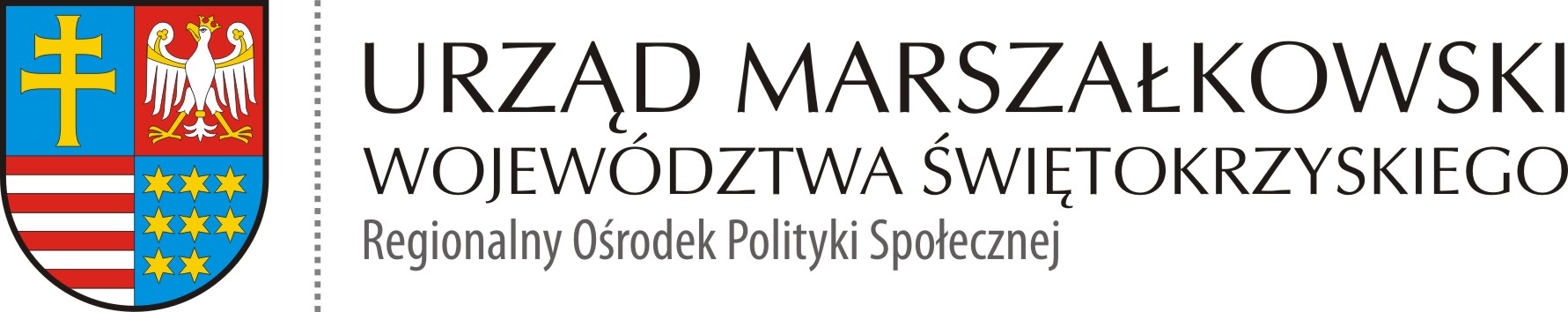 SZCZEGÓŁOWY OPIS PRZEDMIOTU ZAMÓWIENIAMiejsce dostawy asortymentu: gmina Łopuszno, miejsce zostanie wskazane przez Zamawiającego.Koszt dostawy pokrywa Wykonawca i realizuje dostawę na własne ryzyko.Termin realizacji dostawy: od dnia zawarcia umowy do 22 marca 2021 rZakupione w ramach projektu środki muszą zostać opisane i oznakowane zgodnie z wytycznymi zamawiającego.WYMAGANE udokumentowanie wykonania dostawy: protokół odbioru.WYMAGANE jest zachowanie wszelkich środków bezpieczeństwa zgodnie z obowiązującymi przepisami i zaleceniami Ministerstwa Zdrowia przy realizacji zamówienia. Część  1Zakup i dostawa dwóch sztuk rotorówZakup i dostawa 2 sztuk rotorów do ćwiczeń kończyn górnych i dolnych. Rotor rehabilitacyjny do ćwiczeń górnych i dolnych partii ciała, z antypoślizgowymi nakładkami o wymiarach: długość 35-51 cm x szerokość 36-42 cm x wysokość 23-30 cm, minimalne dopuszczalne obciążenie: 70 kg , maksymalna waga do 5,5 kgZamawiający dopuszcza zaoferowanie różnych modeli sprzętów różnych producentów, pod warunkiem, że zaoferowany sprzęt spełnia powyższe minimalne wymagania Zamawiającego.Część  2Zakup i dostawa rampy rozkładanej przenośnejZakup i dostawa rampy rozkładanej przenośnej, 1 sztuka.Parametry techniczne przy rozłożeniu:długość: min 190 cm, max 220 cmszerokość wewnętrzna: min 70 cm, max 85 cmnośność:  min 200 kg, max 400 kgRampa powinna zapewniać możliwość łatwego składania i rozkładania, powierzchnia rampy wykonana z antypoślizgowego tworzywa zapewniająca przyczepność wózków inwalidzkich.Część  3Zakup i dostawa 80 kompletów kijków do Nordic WalkingZakup i dostawa 80 kompletów kijków do Nordic Walking (trekkingowe).Specyfikacja kijków:regulowana długość od 65 cm do 135 cm umożliwiająca dostosowanie kijków do wzrostu,dwusekcyjna lub trzysekcyjna budowa,wymienne nasadki; na każdą powierzchnię i na każdą porę roku (minimum trzy nakładki: na twarda nawierzchnię np. asfalt, chodnik, na grząski teren np. piasek, nakładki na śnieg),regulowane, odpinane paski na nadgarstki,ergonomicznie uformowana rękojeść umożliwiająca pewny chwyt i odciążająca nadgarstek,uchwyt: antypoślizgowe, korkowe rączki absorbujące wilgoć i tworzywo sztuczne,kijki wykonane z lekkiego i wytrzymałego aluminium,wbudowany system amortyzacji "anti-shock" chroniący stawy kolanowe i kręgosłup,waga kompletu maksymalnie do 700 g komplet zapakowany w pokrowiec.